社團法人新竹市心理衛生協會            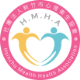 「藝」想世界~身心障礙者藝術創作團體暨創作聯展計畫「聊你．療心」身心障礙藝術創作團體招生簡章目的: 1. 透過藝術創作，增進身心障礙者情緒穩定度及自我認同。2. 響應CRPD精神，透過藝術創作展，提升身障者自信及減少社會偏見。3. 透過藝術互動療癒，充權(empowerment)精神障礙者使其具有合作、        學習與接受挑戰的能力，達成自我實現與社會能力提升，減少污名化        引起的負面價值及無權能感。二、指導單位：衛生福利部社會及家庭署        主辦單位：新竹市政府    承辦單位：社團法人新竹市心理衛生協會三、招訓對象：第一類神經系統構造及精神、心智功能障礙者為優先，預計招         生15人。四、課程大綱： 六、上課時間:9月9日、9月16日、9月23日，計7小時。七、上課地點：竹夢園—希望工坊園區（北大路89號3樓，電話03-5322886）八、報名方式：即日起報名招生人數15人，額滿為止。報名專線：03-5152464、5322886 傳真報名：03-5344897	親洽：新竹市北大路89號3樓報名。九、學員權力及義務：    1. 權力：經錄取者課程完全免費。 2. 義務：準時出席課程全勤者，結訓時頒發全勤獎及結訓時數證明。~~衛生福利部社會及家庭署109年度推展社會福利補助計畫~~       廣告「藝」想世界~身心障礙者藝術創作團體暨創作聯展計畫「聊你．療心」身心障礙藝術創作團體報名表黏貼證件~~衛生福利部社會及家庭署109年度推展社會福利補助計畫~~       廣告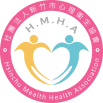 自己做商品--彩繪創作文創小品        星期三上午：09:00-11:00自己做商品--彩繪創作文創小品        星期三上午：09:00-11:00自己做商品--彩繪創作文創小品        星期三上午：09:00-11:00時間課程名稱講師具象油畫創作創作09/09星期三09:00-11:001.油畫工具的使用介紹2.色彩基本原理與運用3.構圖要領寶山美術館館長姜添旺館長具象油畫創作創作09/16、9/23星期三09:00-11:30風景(不同景物/天氣/季節)及靜物描畫學員可自定畫題,講師從旁給予指導及啟發,引領學員探索油畫的基本技巧與技法運用寶山美術館館長姜添旺館長姓名出生年月日   年   月    日性別障礙類別及等級聯絡電話傳真或手機聯絡地址工作情形及工作意願1. 是否有工作？□是   □否2.是否有工作意願？□是  □否1. 是否有工作？□是   □否2.是否有工作意願？□是  □否1. 是否有工作？□是   □否2.是否有工作意願？□是  □否附件身心障礙手冊影本或身分證影本    □繳費：  月   日身心障礙手冊影本或身分證影本    □繳費：  月   日身心障礙手冊影本或身分證影本    □繳費：  月   日身心障礙手冊影本正面身心障礙手冊影本反面